Ludovico AriostoVitaLudovico Ariosto è nato nel 1474, e visse per molto tempo a Ferrara.
Il padre volle che il figlio studiasse giurisprudenza, così lo iscrisse agli studi; ma ben presto li abbandonò perché non si sentiva portato. Ludovico fu costretto, per ottenere una stabilità economica e godere dei privilegi e i benefici ecclesiastici, a prendere gli ordini minori.
A 26 anni entrò a servizio del cardinale Ippolito d'Este.
Nel viaggio di ritorno da Roma, fermatosi a Firenze,conobbe e si innamorò di Alessandra Benucci, che lo contraccambiò pur essendo sposata, tra l'altro con un suo amico.
Il poeta scrisse nella prima "satira" l'importanza della libertà dell'individuo.
Accettò di essere impiegato presso il Duca Alfonso, pur non avendo un gran rispetto riguardo la vita di corte; svolse innumerevoli attività per Alfonso. Ariosto presenta i tipici caratteri del classico poeta cinquecentesco cioè colui che sta sotto la guida di un signore, e svolge mansioni per lui. 
Nel 1528 si sposò con la Benucci, perché era rimasta vedova (fu un matrimonio segreto).
Da lì in poi, potette contare su una certa agiatezza economica e quindi si dedicò completamente alla composizione.Lo stileAriosto fu un uomo che ruppe gli schemi classici, per cui cioè l'uomo non è più dipendente da Dio, ma è al centro dell'universo, senza la visione cupa del medioevo.
Nelle sue opere mantiene le stesse strutture metriche, però utilizza sempre qualcosa di nuovo e di rivoluzionario.
Anche nelle sue opere cavalleresche l'uomo non è più visto come eroe, ma come un uomo normale che ha i suoi sentimenti e le sue emozioni.
Ariosto è ben distinto dall'epica cavalleresca, non è più l'uomo che segue Dio, le decisioni in vita terrena non son più di Dio, ma è l'uomo che si crea il suo destino e ne è il protagonista assoluto.Orlando Furioso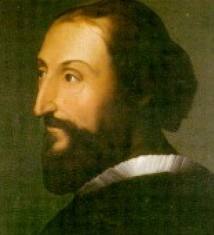 L'opera fonde insieme la materia carolingia con quella bretone. Le vicende dei personaggi si intrecciano continuamente, costituendo molteplici fili narrativi tutti armonicamente tessuti insieme. La trama ruota intorno a tre motivi: epico (lotta tra pagani e cristiani), amoroso (passione amorosa di Orlando per Angelica) ed encomiastico (amore di Ruggero e Bradamante dalla cui unione discenderà la Casa d'Este).